График приема граждан руководством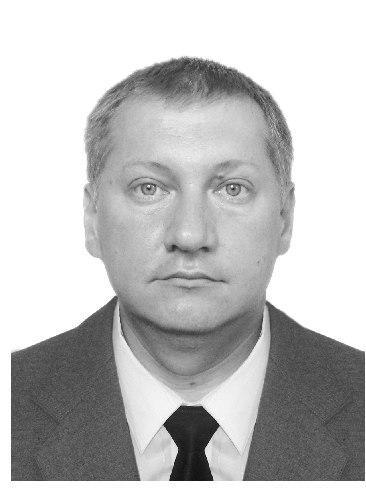 Главный врач
Елфимов Дмитрий АлександровичГрафик приема населения:
Понедельник, Среда с 14:00 до 17:00 Печать  Электронная почта